.Start Dance on Count  16 - No Tags or RestartsSect 1:  Rock Fwd Right. - Right. Shuffle Back  -  Rock Back Left. - Left. Shuffle FwdSect 2:   Rock.Fwd.Right,- ¼Turn Right, Side Shuffle -  Cross Side Behind Side Cross.Sect 3: Rock out Right  - ¼ Sailor Step (6 o’clock) - Rock fwd Left. ½ Turn Shuffle L.R.LSect 4: Step Pivot ½ Turn Left – Right. Shuffle Fwd - Rk Fwd Left- Left Coaster StepI was asked to write this dance by one of my beginners - Juley “Pony” Bennett - as the Music and words reminded her of  her late husband Mark taken from her 18 month ago by cancer.It could be a nice floor split to Kim Ray’s lovely dance “Don’t Close Your Eyes”Email :- marion.bloye@btinternet.comIn My Heart Always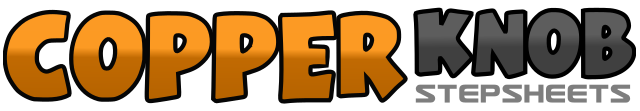 .......Count:32Wall:2Level:Beginner.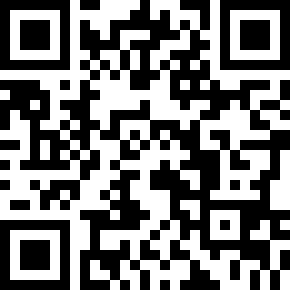 Choreographer:Ron Bloye (UK) - March 2018Ron Bloye (UK) - March 2018Ron Bloye (UK) - March 2018Ron Bloye (UK) - March 2018Ron Bloye (UK) - March 2018.Music:Don't Close Your Eyes - Keith Whitley : (iTunes)Don't Close Your Eyes - Keith Whitley : (iTunes)Don't Close Your Eyes - Keith Whitley : (iTunes)Don't Close Your Eyes - Keith Whitley : (iTunes)Don't Close Your Eyes - Keith Whitley : (iTunes)........1 - 2Rock Forward Right Recover on Left.3&4Shuffle back Right - Left - Right.5 - 6Rock back Left Recover on Right.7&8Shuffle forward Left - Right -  Left.1 - 2Rock Forward Right - Recover on Left.3&4¼ Turn Right - Side Shuffle - Right-Left-Right. (3 o’clock)5 - 6Cross Left over Right - Step Right to side7&8Left behind Right- step Right to side - cross Left over Right1 - 2Rock out Right - Recover on Left.3&4¼ turn Sailor Step - Right - Left - Right.(6 o’clock)5 - 6Rock Forward Left - Recover Right.7&8½ Turn Shuffle  -  Left. Right. Left. (Over Left Shoulder)(12 o’clock)1 - 2Step Forward Right - Pivot ½ turn - Step on Left.(6 o’clock)3&4Shuffle Forward  Right-Left-Right.5 - 6Rock Forward Left - Recover on Right.7&8Left Coaster Step – back Left- back Right - forward Left.